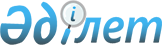 О внесении изменения в решение Казалинского районного маслихата от 26 декабря 2019 года №362 "О бюджете сельского округа Кумжиек на 2020-2022 годы"
					
			С истёкшим сроком
			
			
		
					Решение Казалинского районного маслихата Кызылординской области от 6 марта 2020 года № 391. Зарегистрировано Департаментом юстиции Кызылординской области 12 марта 2020 года № 7286. Прекращено действие в связи с истечением срока
      В соответствии со статьей 109-1 Кодекса Республики Казахстан от 4 декабря 2008 года "Бюджетный кодекс Республики Казахстан" пунктом 2-7 статьи 6 Закона Республики Казахстан от 23 января 2001 года "О местном государственном управлении и самоуправлении в Республике Казахстан", Казалинский районный маслихат РЕШИЛ:
      1. Внести в решение Казалинского районного маслихата от 26 декабря 2019 года № 362 "О бюджете сельского округа Кумжиек на 2020-2022 годы" (зарегистрировано в Реестре государственной регистрации нормативных правовых актов за номером 7102, опубликовано от 10 января 2020 года в эталонном контрольном банке нормативных правовых актов Республики Казахстан) следующие изменения:
      пункт 1 изложить в следующей редакции: 
      "1. Утвердить бюджет сельского округа Кумжиек на 2020-2022 годы согласно приложением 1, 2, 3, в том числе на 2020 год в следующих объемах:
      1) доходы – 55210 тысяч тенге, в том числе:
      налоговые поступления – 2111 тысяч тенге;
      поступления трансфертов – 53099 тысяч тенге;
      2) затраты – 55210 тысяч тенге, в том числе;
      3) чистое бюджетное кредитование – 0;
      бюджетные кредиты – 0;
      погашение бюджетных кредитов – 0;
      4) сальдо по операциям с финансовыми активами – 0;
      приобретение финансовых активов – 0;
      поступления от продажи финансовых активов государства – 0;
      5) дефицит (профицит) бюджета – 0;
      6) финансирование дефицита (использование профицита) бюджета – 0.".
      Подпункт 1) пункта 3 изложить в новой редакции:
      "1) сфера культуры 1316 тысяч тенге.".
      Приложения 1 к указанному решению изложить в новой редакции согласно приложению к настоящему решению.
      2. Настоящее решение вводится в действие с 1 января 2020 года и подлежит официальному опубликованию. Бюджет на 2020 год сельского округа Кумжиек
					© 2012. РГП на ПХВ «Институт законодательства и правовой информации Республики Казахстан» Министерства юстиции Республики Казахстан
				
      Председатель внеочередной LIII сессийКазалинского районного маслихата

Ғ. ӘЛІШ

      Секретарь Казалинскогорайонного маслихата

К. НАЗЫМБЕКОВ
Приложение к решению Казалинского районного маслихата от 6 марта 2020 года №391Приложение 1 к решению Казалинского районного маслихата от 26 декабря 2019 года №362
Категория
Категория
Категория
Категория
Сумма, 
тысяч тенге
Класс
Класс
Класс
Сумма, 
тысяч тенге
Подкласс
Подкласс
Сумма, 
тысяч тенге
Наименование
Сумма, 
тысяч тенге
1. Доходы
55210
1
Налоговые поступления
2111
04
Hалоги на собственность
2111
1
Hалоги на имущество
15
3
Земельный налог
103
4
Hалог на транспортные средства
1993
4
Поступления трансфертов 
53099
02
Трансферты из вышестоящих органов государственного управления
53099
3
Трансферты из районного (города областного значения) бюджета
53099
Функциональная группа
Функциональная группа
Функциональная группа
Функциональная группа
Администратор бюджетных программ
Администратор бюджетных программ
Администратор бюджетных программ
Программа
Программа
Наименование
Наименование
2. Затраты
55210
1
Государственные услуги общего характера
31754
124
Аппарат акима города районного значения, села, поселка, сельского округа
31754
001
Услуги по обеспечению деятельности акима города районного значения, села, поселка, сельского округа
31399
022
Капитальные расходы государственного органа
355
7
Жилищно-коммунальное хозяйство
5142
124
Аппарат акима города районного значения, села, поселка, сельского округа
5142
008
Освещение улиц в населенных пунктах
1976
009
Обеспечение санитарии населенных пунктов
500
011
Благоустройство и озеленение населенных пунктов
2666
8
Культура, спорт, туризм и информационное пространство
17432
124
Аппарат акима города районного значения, села, поселка, сельского округа
17432
006
Поддержка культурно-досуговой работы на местном уровне
17432
12
Транспорт и коммуникации
882
124
Аппарат акима города районного значения, села, поселка, сельского округа
882
013
Обеспечение функционирования автомобильных дорог в городах районного значения, селах, поселках, сельских округах
882
3. Чистое бюджетное кредитование
0
Бюджетные кредиты
0
Погашение бюджетных кредитов
0
4.Сальдо по операциям с финансовыми активами
0
Приобретение финансовых активов
0
Поступления от продажи финансовых активов государства
0
5.Дефицит (профицит) бюджета
0
6.Финансирование дефицита (использование профицита) бюджета
0